АДМИНИСТРАЦИЯ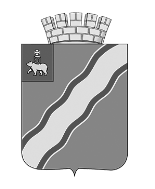 КРАСНОКАМСКОГО ГОРОДСКОГО ОКРУГАПОСТАНОВЛЕНИЕ_________ 2022                                                                                     № _____.Об утверждении Программы профилактики рисков причинения вреда (ущерба) охраняемым законом ценностям по осуществлению муниципального земельного контроля в границах Краснокамского городского округа Пермского края на 2023 годНа основании Федерального закона от 6 октября 2003 г. № 131-ФЗ «Об общих принципах организации местного самоуправления в Российской Федерации», Правил разработки и утверждения контрольными (надзорными) органами программы профилактики рисков причинения вреда (ущерба) охраняемым законом ценностям, утвержденным Постановлением Правительства Российской Федерации от 25 июня 2021 г. № 990, администрация Краснокамского городского округа ПОСТАНОВЛЯЕТ:1. Утвердить прилагаемую Программу профилактики рисков причинения вреда (ущерба) охраняемым законом ценностям по осуществлению муниципального земельного контроля в границах Краснокамского городского округа Пермского края на 2023 год. 2. Настоящее постановление подлежит опубликованию в специальном выпуске «Официальные материалы органов местного самоуправления Краснокамского городского округа» газеты «Краснокамская звезда» и размещению на официальном сайте Краснокамского городского округа http://krasnokamsk.ru/.3. Постановление вступает в силу с 01.01.2023 г. но не ранее его официального опубликования.4. Контроль за исполнением настоящего постановления возложить на заместителя главы Краснокамского городского округа по развитию коммунальной инфраструктуры и благоустройства С.А. Ренёва.  Глава городского округа –глава администрации Краснокамского городского округа				                         И.Я. БыкаризДеменева Д.А.8(34273)44791	УТВЕРЖДЕНАпостановлением администрацииКраснокамского городского округаот _____2022 № _____ПРОГРАММА профилактики рисков причинения вреда (ущерба) охраняемым законом ценностям по осуществлению муниципального земельного контроля в границах Краснокамского городского округа Пермского края на 2023 годНастоящая программа разработана для своевременного предупреждения администрацией Краснокамского городского округа (далее - Администрация) нарушений требований земельного законодательства в отношении расположенных в границах Краснокамского городского округа объектов земельного контроля.Данная программа направлена на достижение общественно значимых результатов, посредством проведения профилактических мероприятий которые, в свою очередь, являются приоритетным по отношению к проведению контрольных мероприятий (проверок).ПАСПОРТ1. Анализ текущего состояния осуществления вида контроля, описание текущего уровня профилактической деятельности контрольно (надзорного) органа, характеристика проблем, на решении которых направлена программа профилактики.Настоящая программа разработана в соответствии со статьей 44 Федерального закона от 31 июля 2021 г. № 248-ФЗ «О государственном контроле (надзоре) и муниципальном контроле в Российской Федерации», постановлением Правительства Российской Федерации от 25 июня 2021 г. № 990 «Об утверждении Правил разработки и утверждения контрольными (надзорными) органами программы профилактики рисков причинения вреда (ущерба) охраняемым законом ценностям» и предусматривает комплекс мероприятий по профилактике рисков причинения вреда (ущерба) охраняемым законом ценностям при осуществлении муниципального земельного контроля в границах Краснокамского городского округа Пермского края.Вступивший в законную силу с изменениями и дополнениями 01.01.2022 года Федеральный закон № 248-ФЗ «О государственном контроле (надзоре) и муниципальном контроле в Российской Федерации» и принятое в соответствии с ним Положение по осуществлению муниципального земельного контроля в границах Краснокамского городского округа Пермского края, устраняют недостатки действующего правового регулирования муниципального контроля, в том числе недостаточность регулирования вопросов профилактики нарушений обязательных требований, а также неоправданный акцент на проведении проверок, являющихся наиболее затратным как для бизнеса, так и для контрольно-надзорных органов мероприятием. Определяется, что при осуществлении муниципального контроля проведение профилактических мероприятий, направленных на снижение риска причинения вреда (ущерба), является приоритетным по отношению к проведению контрольно-надзорных мероприятий. Указанные нормативно-правовые акты закрепляют широкий набор средств и механизмов проведения профилактической работы.В ходе проведения мероприятий по профилактике нарушений обязательных требований, направленных на предупреждение нарушений при проведении муниципального земельного контроля осуществлялись:- прием контролируемых субъектов и их представителей по вопросам организации и проведения проверок, соблюдения требований законодательства, которое оценивается при проведении мероприятий по муниципальному земельному контролю.В качестве контролируемых субъектов муниципального земельного контроля выступают юридические лица, индивидуальные предприниматели, и физические лица.   К подконтрольным объектам относятся земельные участки, расположенные в границах Краснокамского городского округа.Количество проведенных профилактических мероприятий при осуществлении муниципального земельного контроля за 9 месяцев 2022 г. – 94 шт.В 2022 году профилактическая деятельность была направлена на:- информирование контролируемых субъектов  по вопросам соблюдения обязательных требований, установленных муниципальными правовыми актами, в том числе посредством разработки и опубликования информации по соблюдению указанных требований, проведения разъяснительной работы доступными способами;- консультирование по вопросам соблюдения обязательных требований,  установленных муниципальными правовыми актами, соблюдение которых оценивается при проведении мероприятий по муниципальному земельному контролю.Профилактические мероприятия, в ходе которых осуществляется взаимодействие с контролируемыми лицами, проводятся только с согласия данных контролируемых лиц либо по их инициативе. Определяется возможность объявления предостережения при наличии сведений о готовящихся нарушениях, о признаках возможных нарушений либо о непосредственных нарушениях обязательных требований. Такая профилактическая мера, заменяющая проведение внеплановых контрольно-надзорных мероприятий, применяется лишь в отношении негрубых нарушений и дает контролируемому лицу возможность оперативно исправить их и избежать возможных неблагоприятных последствий. В остальных случаях проведение профилактических мероприятий, уменьшающих риски причинения вреда (ущерба) охраняемым законом ценностям, посредством механизма отнесения объекта контроля к более низким категориям риска влечет снижение периодичности и интенсивности контрольно-надзорных мероприятий.Достаточно большое количество ежегодно выявляемых нарушений земельного законодательства свидетельствует о необходимости продолжения активной работы в области муниципального земельного контроля.                         Вместе с тем, учитывая значительный объем плодотворной работы, проделанной в том числе в 2022 году можно с уверенностью сказать об устойчивой положительной динамике в урегулировании земельных правоотношений и постепенным возрастанием роли муниципального земельного контроля в сфере землепользования. В 2023 году в целях профилактики нарушений требований земельного законодательства планируется:1) совершенствование и развитие тематического раздела на официальном сайте Краснокамского городского округа в информационно-телекоммуникационной сети Интернет по адресу: http://krasnokamsk.ru/ (далее - официальный интернет-сайт):а) обновление (при необходимости) перечня наименований, реквизитов и текстов нормативных правовых актов и (или) их отдельных частей (положений) оценка соблюдения которых является предметом муниципального земельного контроля, а также информации о должностных лицах, осуществляющих муниципальный земельный контроль, их контактных данных;б) своевременное размещение планов проведения плановых проверок, результатов проверок, подготовка развернутых ответов на часто задаваемые вопросы;в) дополнительное информирование контролируемых лиц через новостной блок официального интернет-сайта об изменениях земельного законодательства; 2) устное консультирование контролируемых лиц и (или)                                 их представителей на личном приеме, а также по телефону по вопросам соблюдения требований земельного законодательства;3) ежегодное обобщение правоприменительной практики с указанием наиболее часто встречающихся случаев нарушений требований земельного законодательства с рекомендациями в отношении мер, которые должны приниматься в целях недопущения таких нарушений;4) объявление предостережений о недопустимости нарушения обязательных требований;5) самообследование, которое позволяет контролируемым лицам осуществить самостоятельную оценку наличия (отсутствия) у них нарушений требований земельного законодательства в автоматизированном режиме через соответствующий раздел официального интернет-сайта посредством размещенной формы проверочного листа (списка контрольных вопросов) (при применении таких проверочных листов).                  В 2023 году благодаря профилактическим мероприятиям, проводимым при осуществлении муниципального земельного контроля, ожидается существенное повышение уровня информированности контролируемых лиц, что положительно скажется на росте экономического, инвестиционного и градостроительного потенциала Краснокамского городского округа в частности.Цели и задачи реализации программы профилактикиОсновными целями Программы профилактики являются:Устранение причин, факторов и условий, способствующих причинению или возможному причинению вреда охраняемым законом ценностям и нарушению обязательных требований, снижение рисков их возникновения.Мотивация к добросовестному соблюдению обязательных требований контролируемыми лицами.Разъяснение контролируемым субъектам обязательных требований.Повышение результативности и эффективности контрольной деятельности. Создание условий для доведения обязательных требований до контролируемых лиц, повышение информированности о способах их соблюдения.Проведение профилактических мероприятий программы профилактики направлено на решение следующих задач:Выявление и устранение причин, факторов и условий, способствующих нарушениями субъектами профилактики обязательных требований.Формирование единого понимания обязательных требований у всех участников контрольной деятельности.Проведение профилактических мероприятий, направленных на предотвращение причинения вреда охраняемым законом ценностям. Информирование, консультирование контролируемых лиц с использованием информационно-телекоммуникационных технологий.Обеспечение доступности информации об обязательных требованиях и необходимых мерах по их исполнению.Укрепление системы профилактики нарушений рисков причинения вреда (ущерба) охраняемым законом ценностям.Повышение правосознания и правовой культуры руководителей органов государственной власти, органов местного самоуправления, юридических лиц, индивидуальных предпринимателей и граждан.Оценка возможной угрозы причинения, либо причинения вреда жизни, здоровью граждан, выработка и реализация профилактических мер, способствующих ее снижению.Выявление факторов угрозы причинения, либо причинения вреда жизни, здоровью граждан, причин и условий, способствующих нарушению обязательных требований, определение способов устранения или снижения угрозы.Оценка состояния подконтрольной среды и установление зависимости видов и интенсивности профилактических мероприятий от присвоенных контролируемым лицам уровней риска.Создание условий для изменения ценностного отношения контролируемых лиц к рисковому поведению, формирования позитивной ответственности за свое поведение, поддержания мотивации к добросовестному поведению.3. Перечень профилактических мероприятий, сроки (периодичность) их проведенияПри осуществлении отделом по общественной безопасности и контролю администрации Краснокамского городского округа  муниципального земельного контроля могут проводиться следующие виды профилактических мероприятий:4. Показатели результативности и эффективности программы профилактикиОценка результативности и эффективности программы после ее реализации по следующим показателям:Основным механизмом оценки эффективности и результативности профилактических мероприятий является оценка удовлетворенности контролируемых лиц качеством мероприятий по следующим направлениям:- информированность контролируемых лиц об обязательных требованиях, о принятых и готовящихся изменениях в системе обязательных требований, о порядке проведения проверок, правах контролируемых лиц в ходе проверки;- понятность  обязательных требований, обеспечивающая их однозначное толкование контролируемыми лицами и органами муниципального земельного контроля;- вовлечение контролируемых лиц в регулярное взаимодействие с органом муниципального земельного контроля.Наименование программыПрограмма профилактики рисков причинения вреда охраняемым законом ценностям по муниципальному земельному контролю на 2023 год (далее программа)Правовые основания разработки программыФедеральный закон от 31.07.2020 №248-ФЗ «О государственном контроле (надзоре) и муниципальном контроле в Российской Федерации» (далее – Закон №248-ФЗ).  Разработчики программы Отдел по общественной безопасности и контролю администрации Краснокамского городского округаЦели программыУстранение причин, факторов и условий, способствующих причинению или возможному причинению вреда охраняемой законом ценностям и нарушению обязательных требований, снижение рисков возникновения.Мотивация к добросовестному соблюдению обязательных требований контролируемых лицами. Разъяснение контролируемым субъектам обязательных требований.Повышение результативности и эффективности контрольной деятельности.Задачи программыВыявление и устранение причин, факторов и условий, способствующих нарушениям субъектами профилактики обязательных требований.Формирование единого понимания обязательных требований у всех участников контрольной деятельности.Проведение профилактических мероприятий, направленных на предотвращение причинения вреда охраняемым законом ценностям.Информирование, консультирование контролируемых лиц с использованием информационно телекоммуникационных технологий.Обеспечение доступности информации об обязательных требований и необходимых мерах по их исполнению.   Повышение уровня правовой грамотности контролируемыми субъектами.Повышение прозрачности контрольной деятельности.Сроки реализации программы2023 годОжидаемые конечные результаты реализации программы Увеличение числа контролируемых лиц, соблюдающих обязательные требования.Минимизирование количества нарушений субъектами профилактики обязательных требований. Повышение уровня правовой грамотности контролируемых субъектов.Мотивация контролируемых субъектов к добросовестному поведению.Структура программыАнализ текущего состояния осуществления вида контроля, описание текущего уровня профилактической деятельности контрольного (надзора) органа, характеристика проблем, на решение которых направлена программа профилактики.Цели и задачи реализации программы профилактики.Перечень профилактических мероприятий, сроки (периодичность) их проведения..Показатели результативности и эффективности программы профилактики.   №Вид мероприятияФорма мероприятияПодразделение и (или) должностные лица местной администрации, ответственные за реализацию мероприятияСроки (периодичность) их проведения1.ИнформированиеПубликация на сайте руководств по соблюдению обязательных требований в сфере муниципального земельного контроля при направлении их в адрес администрации Краснокамского городского округа уполномоченным федеральным органом исполнительной властиУполномоченные должностные лица администрации Краснокамского городского округа, Советник главы Краснокамского городского округа по связям с общественностьюПо мере поступления1.ИнформированиеРазмещение и поддержание в актуальном состоянии на официальном сайте в сети "Интернет" информации, перечень которой предусмотрен частью 3 статьи 46 Федерального закона от 31 июля 2020 г. № 248-ФЗ «О государственном контроле (надзоре) и муниципальном контроле в Российской Федерации»Уполномоченные должностные лица администрации Краснокамского городского округа, Советник главы Краснокамского городского округа по связям с общественностьюПо мере обновления2.Объявление предостереженияОбъявление предостережений контролируемым лицам для целей принятия мер по обеспечению соблюдения обязательных требований земельного законодательства, включая земли расположенные в водоохранных зонахУполномоченные должностные лица администрации Краснокамского городского округаВ течение года (при наличии оснований)3.КонсультированиеКонсультирование контролируемых лиц осуществляется должностным лицом, уполномоченным осуществлять муниципальный земельный контроль, по телефону, либо в ходе проведения профилактических мероприятий, контрольных мероприятий и не должно превышать 15 минут.Консультирование осуществляется в устной или письменной форме по следующим вопросам:а) организация и осуществление муниципального земельного контроля;б) порядок осуществления контрольных мероприятий, установленных настоящим Положением;в) порядок обжалования действий (бездействия) должностных лиц, уполномоченных осуществлять муниципальный земельный контроль;г) получение информации о нормативных правовых актах (их отдельных положениях), содержащих обязательные требования, оценка соблюдения которых осуществляется Контрольным органом в рамках контрольных мероприятий.Консультирование в письменной форме осуществляется должностным лицом, уполномоченным осуществлять муниципальный земельный контроль, в следующих случаях:а) контролируемым лицом представлен письменный запрос о представлении письменного ответа по вопросам консультирования;б) за время консультирования предоставить ответ на поставленные вопросы невозможно;в) ответ на поставленные вопросы требует дополнительного запроса сведений.Уполномоченные должностные лица администрации Краснокамского городского округаВ течение года 5Профилактический визитПрофилактическая беседа по месту осуществления деятельности контролируемого лица.Уполномоченные должностные лица администрации Краснокамского городского округаВ течение года№ п/пНаименование показателяВеличина1.Полнота информации, размещенной на официальном сайте контрольного органа в сети «Интернет» в соответствии с частью 3 статьи 46 Федерального закона от 31 июля 2021 г. № 248-ФЗ «О государственном контроле (надзоре) и муниципальном контроле в Российской Федерации»100 %2.Удовлетворенность контролируемых лиц и их представителями консультированием контрольного (надзорного) органа100 % от числа обратившихся3.Количество проведенных профилактических мероприятийне менее 20 мероприятий, проведенных контрольным (надзорным) органом